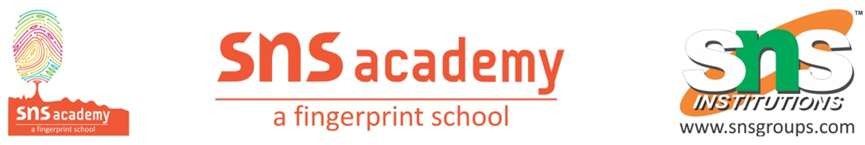 Grade-VIII A&BMonthJuneJulyAugustSeptemberOctoberNovemberDecemberJanuaryFebruaryMarchTitle/TopicPoem -1-Matre VandhanaLesson -2- Khel Kudh aur HumSwar, Vyanjan, BarahkhadiLesson-3-Shakuntala Devi(Grammar Part)Lesson -4- Aandhii Lesson-5-Yog Diwas (Grammar PartLesson -6-Yaata Yaat ke Anokhee Sadhan Lesson -7-Jagrat Karo (Grammar Part)Lesson-8- Kaal KaalChaal Chaal Nadiyaa (Grammar Part) Lesson -9-Watu kmmaa(Essay Writing)Lesson-10-Chedu guduLesson-11-Rakth ki Kaahani (Grammar Part)Lesson-12-Paikud ke pankhLetter Writing) Lesson-13-Chand ki SairLesson-14-Anokha patraRevision and Annual ExamObjectiveHard words Rhyming words SynonymsJoinging words to make new wordsAnekarthak shabd Sandhi words Reading PracticeVideo of Shakuntala Devi Speak about Shakuntala DeviScene ofAandhi(Storm)-Introduction Of NatureTeach them Yoga Way of Travel,Way of sending messageConversation about Anokhe sadhanStory about Unity,Self confidence,Truthfulness Draw Rivers and name them Importance of RiversSave WaterChart- Importance of Festivels,Celebrate Vattukamma FestivelTo make them play Chedugudu (Like Kabbadi) Sports are the important in oue life-(Rules of Games) Impotance about health Importance about green vegetables(Chart)Video about story of BloodReading Practice, Story of Friendship,Helping Nature Letter writing practiceChart of Planets, Hard Words, Story of Moon, Respect of Faith teach to childrenHard Words,Reading practice RecallNo of session 2222222114Term1111222222Subject Teacher	H.O.D.	Principal signatureS.NoTopic/ ThemeTermTotalperiods RequiredJunePoem -1-Matre Vandhana Lesson -2- Khel Kudh aur HumSwar, Vyanjan, Barahkhadi112JulyLesson-3-Shakuntala Devi(Grammar Part)112AugustLesson -4- AandhiiLesson-5-Yog Diwas (Grammar Part)115SeptemberLesson -6-Yaata Yaat ke Anokhee Sadhan 112OctoberLesson -7-Jagrat KaroLesson-8- Kal Kal ChalChal Nadiyaa (Grammar Part)212NovemberLesson -9-Watukammaa(Essay Writing)212DecemberLesson-10-Chedugudu Lesson-11-Rakth kiKaahani (Grammar Part)29JanuaryLesson-12-Paikud ke pankhLetter Writing)29FebruaryLesson-13-Chand ki SairLesson-14-Anokha Patraa29MarchRevision and Annual Exam212